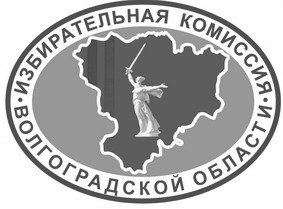 ИЗБИРАТЕЛЬНАЯ КОМИССИЯ ВОЛГОГРАДСКОЙ ОБЛАСТИПОСТАНОВЛЕНИЕВолгоградОб утверждении Положения о Молодежной избирательной комиссии 
Волгоградской области  В соответствии с пунктом 10 статьи 23 Федерального закона от 12 июня 2002 г. 
№ 67-ФЗ «Об основных гарантиях избирательных прав и права на участие в референдуме граждан Российской Федерации» и в целях повышения правовой культуры молодых 
и будущих избирателей  Избирательная комиссия Волгоградской областипостановляет:1. Утвердить прилагаемое Положение о Молодежной избирательной комиссии Волгоградской области.2. Настоящее постановление вступает в силу со дня его принятия, подлежит официальному опубликованию и распространяет свое действие на отношения, связанные с формированием и деятельностью Молодежной избирательной комиссии Волгоградской области четвертого и последующих созывов.УТВЕРЖДЕНОпостановлениемИзбирательной комиссииВолгоградской областиот 19 апреля 2017 г. № 15/156-6ПОЛОЖЕНИЕО МОЛОДЕЖНОЙ ИЗБИРАТЕЛЬНОЙ КОМИССИИ ВОЛГОГРАДСКОЙ ОБЛАСТИ1. Общие положения1.1. Молодежная избирательная комиссия Волгоградской области (далее - Молодежная избирательная комиссия) является постоянно действующим совещательным органом при Избирательной комиссии Волгоградской области, создаваемым с целью содействия Избирательной комиссии Волгоградской области в деятельности по повышению правовой культуры молодых и будущих избирателей.1.2. Молодежная избирательная комиссия в своей деятельности руководствуется Федеральным законом от 12 июня 2002 г. N 67-ФЗ "Об основных гарантиях избирательных прав и права на участие в референдуме граждан Российской Федерации", решениями Центральной избирательной комиссии Российской Федерации, решениями Избирательной комиссии Волгоградской области и настоящим Положением.1.3. Молодежная избирательная комиссия осуществляет свою деятельность на общественных началах.2. Состав и порядок формированияМолодежной избирательной комиссии2.1. Молодежная избирательная комиссия формируется в составе 14 членов комиссии. Срок полномочий Молодежной избирательной комиссии составляет три года.2.2. Формирование Молодежной избирательной комиссии осуществляется Избирательной комиссией Волгоградской области на основе предложений, поступивших от следующих субъектов выдвижения кандидатуры:а) политических партий, их региональных отделений, осуществляющих свою деятельность на территории Волгоградской области;б) общественных объединений, их региональных отделений, осуществляющих свою деятельность на территории Волгоградской области;в) общеобразовательных организаций, профессиональных образовательных организаций, образовательных организаций высшего образования, осуществляющих свою деятельность на территории Волгоградской области;г) территориальных избирательных комиссий Волгоградской области.2.3. Предложение по формированию Молодежной избирательной комиссии оформляется по форме согласно приложению 1 к настоящему Положению и подписывается руководителем субъекта выдвижения кандидатуры.К предложению по формированию Молодежной избирательной комиссии прилагаются следующие документы:решение коллегиального органа управления политической партии, общественного объединения либо их региональных отделений или решение территориальной избирательной комиссии Волгоградской области о предложении по формированию Молодежной избирательной комиссии;согласие кандидата на назначение его в состав Молодежной избирательной комиссии по форме согласно приложению 2 к настоящему Положению;копия паспорта гражданина Российской Федерации, являющегося кандидатом для назначения в состав Молодежной избирательной комиссии;копии иных документов, подтверждающих сведения, указанные в предложении по формированию Молодежной избирательной комиссии.2.4. В состав Молодежной избирательной комиссии может быть предложен гражданин Российской Федерации, постоянно или преимущественно проживающий на территории Волгоградской области и достигший возраста 16 лет, но не старше 25 лет (не достигший возраста 26 лет).2.5. Членами Молодежной избирательной комиссии не могут быть назначены:члены Молодежного парламента Волгоградской области;лица, замещающие выборные должности в органах государственной власти или органах местного самоуправления.2.6. В Молодежную избирательную комиссию от каждого субъекта выдвижения кандидатуры может быть назначено не более одного представителя.3. Компетенция Молодежной избирательной комиссииМолодежная избирательная комиссия:3.1. Обеспечивает взаимодействие молодежи и молодежных общественных объединений с Избирательной комиссией Волгоградской области по вопросам повышения правовой культуры молодых и будущих избирателей;3.2. По поручению Избирательной комиссии Волгоградской области вырабатывает рекомендации, готовит предложения и непосредственно участвует в реализации мероприятий по повышению правовой культуры молодых и будущих избирателей;3.3. Занимается правовым обучением молодых и будущих избирателей, используя допустимые законом формы и методы;3.4. Проводит конференции, "круглые столы", а также участвует в мероприятиях, проводимых Избирательной комиссией Волгоградской области;3.5. Вносит предложения в Избирательную комиссию Волгоградской области по вопросам, входящим в компетенцию Избирательной комиссии Волгоградской области;3.6. Осуществляет взаимодействие и координацию деятельности молодежных советов при территориальных избирательных комиссиях Волгоградской области;3.7. Осуществляет иные полномочия по поручению Избирательной комиссии Волгоградской области и ее председателя.4. Организация работы Молодежной избирательной комиссии4.1. Деятельность Молодежной избирательной комиссии осуществляется открыто на основе коллегиальности, свободного обсуждения вопросов, входящих в ее компетенцию.4.2. Заседания Молодежной избирательной комиссии проводятся по мере необходимости.4.3. Заседание Молодежной избирательной комиссии правомочно, если на нем присутствует не менее половины от общего числа членов Молодежной избирательной комиссии.4.4. На первом заседании Молодежной избирательной комиссии открытым голосованием избираются председатель, заместитель председателя и секретарь Молодежной избирательной комиссии.Председатель Молодежной избирательной комиссии избирается по предложению председателя Избирательной комиссии Волгоградской области.4.5. Председатель Избирательной комиссии Волгоградской области либо по его поручению заместитель председателя или секретарь Избирательной комиссии Волгоградской области открывает первое заседание Молодежной избирательной комиссии и ведет его до избрания председателя Молодежной избирательной комиссии.5. Статус члена Молодежной избирательной комиссии5.1. Член Молодежной избирательной комиссии обязан присутствовать на всех заседаниях комиссии.5.2. Члены Молодежной избирательной комиссии:заблаговременно извещаются о заседаниях Молодежной избирательной комиссии;вправе выступать на заседании Молодежной избирательной комиссии, вносить предложения по вопросам, входящим в компетенцию Молодежной избирательной комиссии, и требовать проведения по данным вопросам голосования;вправе задавать другим участникам заседания Молодежной избирательной комиссии вопросы в соответствии с повесткой дня и получать на них ответы по существу;вправе знакомиться с документами и материалами, непосредственно связанными с работой Молодежной избирательной комиссии, получать копии этих документов и материалов.5.3. Полномочия члена Молодежной избирательной комиссии прекращаются досрочно решением Избирательной комиссии Волгоградской области в следующих случаях:а) подачи им заявления о сложении своих полномочий;б) отзыва его субъектом выдвижения кандидатуры;в) избрания его членом Молодежного парламента Волгоградской области;г) избрания его на выборную должность в орган государственной власти или орган местного самоуправления;д) неоднократного (три и более раза) отсутствия его на заседаниях Молодежной избирательной комиссии по неуважительной причине.5.4. Избирательная комиссия Волгоградской области назначает нового члена Молодежной избирательной комиссии вместо выбывшего в течение одного месяца после дня прекращения полномочий члена комиссии.6. Полномочия председателя, заместителя председателяи секретаря Молодежной избирательной комиссии6.1. Председатель Молодежной избирательной комиссии:представляет Молодежную избирательную комиссию во взаимоотношениях с избирательными комиссиями Волгоградской области, органами государственной власти и органами местного самоуправления Волгоградской области, общественными объединениями, образовательными и иными организациями, а также с должностными лицами и гражданами;созывает заседания Молодежной избирательной комиссии и председательствует на них;подписывает решения и иные документы Молодежной избирательной комиссии;дает поручения заместителю председателя, секретарю и членам Молодежной избирательной комиссии;осуществляет контроль за исполнением решений Молодежной избирательной комиссии;вправе присутствовать на заседаниях Избирательной комиссии Волгоградской области;осуществляет иные полномочия по поручениям Избирательной комиссии Волгоградской области и ее председателя.6.2. В случае отсутствия председателя Молодежной избирательной комиссии его полномочия осуществляет заместитель председателя Молодежной избирательной комиссии.6.3. Секретарь Молодежной избирательной комиссии:обеспечивает подготовку документов к заседанию Молодежной избирательной комиссии;подписывает решения Молодежной избирательной комиссии;осуществляет планирование деятельности Молодежной избирательной комиссии, контролирует ход выполнения планов ее работы;выполняет поручения председателя Молодежной избирательной комиссии.7. Решения Молодежной избирательной комиссиии порядок их принятия7.1. По вопросам, входящим в ее компетенцию, Молодежная избирательная комиссия принимает решения.7.2. Решения Молодежной избирательной комиссии принимаются на заседании Молодежной избирательной комиссии большинством голосов от числа присутствующих членов Молодежной избирательной комиссии. В случае равенства голосов голос председательствующего на заседании Молодежной избирательной комиссии является решающим.7.3. Решения Молодежной избирательной комиссии принимаются открытым голосованием. По итогам заседания Молодежной избирательной комиссии оформляется протокол.7.4. Решения и протоколы заседаний Молодежной избирательной комиссии подписываются председателем и секретарем Молодежной избирательной комиссии.7.5. Решения Молодежной избирательной комиссии вступают в силу со дня их принятия.7.6. Члены Молодежной избирательной комиссии, не согласные с решением Молодежной избирательной комиссии, вправе изложить свое особое мнение в письменной форме, которое прилагается к решению комиссии.ПРИЛОЖЕНИЕ 1к Положениюо Молодежной избирательнойкомиссии Волгоградской области                                ПРЕДЛОЖЕНИЕ             по формированию Молодежной избирательной комиссии                           Волгоградской области    Для назначения в состав Молодежной избирательной комиссии Волгоградскойобласти предлагается кандидатура___________________________________________________________________________                         (фамилия, имя, отчество)    О  кандидате  в  члены  Молодежной избирательной комиссии Волгоградскойобласти сообщаем следующие сведения:___________________________________________________________________________              (дата и место рождения, сведения о гражданстве)___________________________________________________________________________ (сведения об образовании (для учащихся общеобразовательных организаций -    указывается наименование образовательной организации, для студентовпрофессиональных образовательных организаций и образовательных организацийвысшего образования - указывается наименование образовательной организации                         и будущая специальность)___________________________________________________________________________ (основное место работы или службы, занимаемая должность либо род занятий)___________________________________________________________________________(серия и номер паспорта гражданина Российской Федерации, когда и кем выдан)______________________________________________________________________________________________________________________________________________________  (принадлежность к политической партии, иному общественному объединению)__________________________________________________________________________.  (адрес места жительства и номера контактных телефонов, иные сведения о                                кандидате)    Приложение:    1.   Решение  коллегиального  органа  управления  политической  партии,общественного  объединения  либо  их  региональных  отделений  или  решениетерриториальной  избирательной комиссии Волгоградской области о предложениипо  формированию Молодежной избирательной комиссии Волгоградской области на__ л.;    2.  Согласие  кандидата на назначение в состав Молодежной избирательнойкомиссии Волгоградской области на __ л.;    3.   Копия   паспорта   гражданина  Российской  Федерации,  являющегосякандидатом  для  назначения  в  состав  Молодежной  избирательной  комиссииВолгоградской области, на __ л.;    4. Копии иных документов на __ л._____________________________________________ _________ ___________________(наименование должности уполномоченного лица) (подпись) (фамилия, инициалы)    М.П.Контактный телефонПРИЛОЖЕНИЕ 2к Положениюо Молодежной избирательнойкомиссии Волгоградской области                                 СОГЛАСИЕ         на назначение в состав Молодежной избирательной комиссии                           Волгоградской области    Я, ___________________________________________________________________,                            (фамилия, имя, отчество)даю  согласие на назначение меня в состав Молодежной избирательной комиссииВолгоградской области по предложению _________________________________________________________________________________________________________________              (наименование субъекта выдвижения кандидатуры)__________________________________________________________________________.    Подтверждаю,   что   я   не  подпадаю  под  ограничения,  установленныеПоложением  о  Молодежной  избирательной комиссии Волгоградской области дляназначения   в   состав  Молодежной  избирательной  комиссии  Волгоградскойобласти.    В соответствии со статьей 9 Федерального закона "О персональных данных"даю согласие Избирательной комиссии Волгоградской области на обработку моихперсональных  данных,  в том числе на размещение моих персональных данных винформационно-телекоммуникационной   сети   "Интернет"  и  опубликование  всредствах массовой информации.                                         __________   _____________________                                          (подпись)    (фамилия, инициалы)                                                         __________________                                                               (дата)от 19 апреля .№ 15/156-6ПредседательИзбирательной комиссии Волгоградской областиВ.В. ЧерячукинСекретарьИзбирательной комиссии Волгоградской области                                  А.А. Ярылкин